HerbstwanderungWir hatten uns versammelt auf dem Pausen-platz. Und dann waren wir losgelaufen. Und dann hatten wir eine Pause gemacht beim Bolliger Weiher. Und dann haben wir unser Picknick schnabuliert . Es war lecker.Wir sind etwa eine halbe Stunde gelaufen. Und dann waren wir fertig mit Essen. Wir sind weiter gelaufen. Und dann hat es noch eine halbe Stunde gedauert bis wir beim Widenbad angekommen sind. Und dann hatten wir einen Platz gesucht. Wir hatten einen Jungen genervt namens Lester. Es war lustig.Wir haben gegessen. Und dann sind wir nach hause gewackelt.  Es ist sehr langsam gegangen.Als wir in Oetwil am See angekommen sind wir k.o.....Von Leana und Laura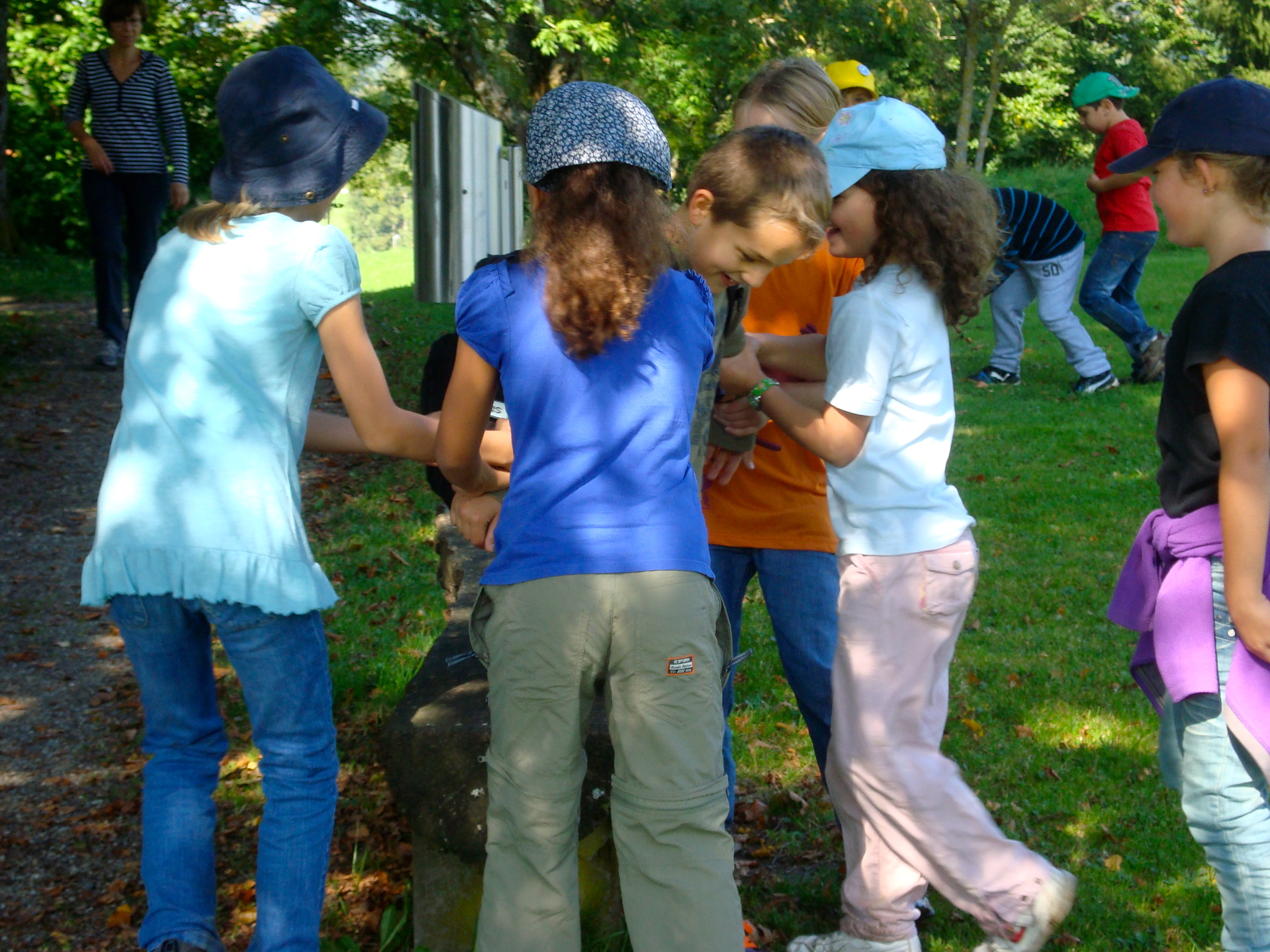 